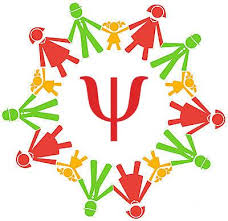 Методика исследования эмоционально – личностного развития дошкольникаОпыт работы психолога Комплексного центра социального обслуживания и реабилитации «Журавушка» Лукавской Юлии Константиновны          Методика «Волшебная страна чувств» была разработана  Т. Грабенко, Т. Зинкевич-Евстигнеева, Д. Фролов в рамках программы по сказкотерапии. Данная методика сочетает в себе элементы восмицветового теста Люшера и методики ЦТО. Удобство применения методики состоит в том, что форма проведения строится в виде сказки, что позволяет достичь большей степени включенности детей в процесс исследования.Целью методики было исследование психоэмоционального состояния ребенка. В рамках работы в детской соматической клинике использование методики «Волшебная страна чувств» представляется особенно актуальным, поскольку она позволяет графически отразить психоэмоциональное состояние. Другими словами, наполнение телесной оболочки чувствами и эмоциями, дает возможность проанализировать отношение ребенка к собственному телу. Понять характер тех или иных психосоматических конфликтов. 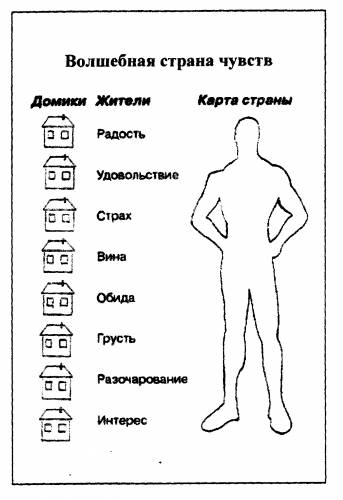 Бланк тестаМетодики исследования эмоционально – личностного развития дошкольникаТест «Волшебная страна чувств» Цель: исследование психоэмоционального состояния ребенка.Ф.И.________________________________Возраст_________________Дата проведения обследования______________________Методика «Волшебная страна чувств»Цель: Выявление отношения детей к близким для них людям и к событиям, происходящим в их повседневной жизни. Исследование психоэмоционального состояния ребенка 
Задачи: 
• Познакомить детей с разными эмоциональными состояниями. 
• Развивать у детей способность к рефлексии эмоционального поведения. 
• Развивать у детей навыки самоконтроля. 
Инвентарь: цветные карандаши, заготовки карты волшебной страны. 
Время работы: 25 мин. 
Возрастные рамки применения: клиенты от 5 лет до 13 лет. 
Алгоритм работы. 
Вступление. Каждому ребенку рассказывается сказка о жизни жителей волшебной страны чувств, и помочь им в решении их жизненных трудностей. 
Основная часть.
Инструкция к действию: 
Перед ребенком раскладываются восемь карандашей (красный, желтый, синий, зеленый, фиолетовый, коричневый, серый и черный) и бланк методики. 
Шаг 1. Ребенку зачитывается следующий текст. 
Далеко-далеко, а, может быть, и близко, есть волшебная страна, и живут в ней Чувства: Радость, Удовольствие, Вина, Грусть, Злость, Страх, Обида и Интерес. Живут они в маленьких цветных домиках. Причем, каждое чувство: живет в доме определенного цвета. Кто-то: живет в красном домике, кто-то в синем, кто-то в черном, кто-то в зеленом ... 
Каждый день, как встает солнце, жители занимаются своими делами. 
Но однажды случилась беда. На страну налетел страшный ураган. Порывы ветра были настолько сильны, что срывали крыши с домов и ломали ветви деревьев. Жители успели спрятаться, но домики спасти не удалось. 
И вот ураган закончился, ветер стих. Жители вышли из укрытий и увидели свои дома разрушенными. Конечно, они были очень расстроены, но слезами, как известно, горю не поможешь. Взяв необходимые инструменты, жители вскоре восстановили свои домики. Но вот беда - всю краску унес ветер. 
Инструкция: У тебя есть цветные карандаши. Пожалуйста, помоги жителям и раскрась домики. 

Шаг 2. Ребенку говорят: 
Спасибо тебе от лица всех жителей. Ты восстановил страну. Настоящий волшебник! Но дело в том, что во время урагана жители были так напуганы, что совсем забыли, в домике какого цвета жил каждый из них. 
Инструкция: Покажи им, где их домики. 

Шаг 3.Ребенку говорят: 
Спасибо, ты не только восстановил страну, но и помог жителям найти свои дома. Теперь им хорошо, ведь очень важно знать, где твой дом. Но как, же мы будем путешествовать по этой стране без карты? Ведь каждая страна имеет свою территорию и границы. Территория страны наносится на карту. Посмотрите — вот карта страны чувств (ведущий показывает силуэт человека). Но она пуста. После восстановления страны карта еще не исправлена. 
Только ты, как человек, восстановивший страну, можешь раскрасить карту. Для этого возьми, пожалуйста, свои волшебные карандаши. Они уже помогли тебе восстановить страну, теперь помогут и раскрасить карту. 

Обработка результатов :
При обработке результатов важно обращать внимание на следующее: 
1) все ли цвета были задействованы при раскрашивании домиков; 
2) адекватно ли подобраны цвета при «заселении» в домики. Например, 
неадекватным может считаться соответствие «радости» и «удовольствия» черному, коричневому или серому цветам. Однако, несмотря на то, что данный выбор может считаться неадекватным, он, тем не менее, является диагностичным; 
3) каким образом распределены обозначающие чувства цвета внутри силуэта человека. 

Символически силуэт делится на 5 зон: 
• голова и шея - символизируют ментальную деятельность; 
• туловище до линии талии, исключая руки - символизируют эмоциональную деятельность; 
• руки - символизируют коммуникативные функции; 
• тазобедренная область - символизирует область сексуальных, а также творческих переживаний; 
• ноги - символизируют чувство «опоры», уверенность в себе, возможность «Заземления» негативных переживаний. 
Таким образом, данная методика показывает нам актуальное психоэмоциональное состояние ребенка. 
6 – 8 домиков (75%-100%) раскрашены адекватными цветами, распределены по «Карте страны» гармонично – норма психоэмоционального состояния. 
3 – 5 (38%-62%) домиков раскрашены неадекватными цветами, распределение по «Карте страны» вызывает дисгармонию – уровень психоэмоционального состояния ниже нормы. 

Выводы: Методика «Волшебная страна чувств» позволяет не только продиагностировать эмоциональную сферу ребенка, определить в каком актуальном эмоциональном состоянии ребенок пребывает, но и является хорошей коррекционной техникой направленной на выброс и отреагирование негативных эмоциональных состояний, раскрытие ресурса личности, развитие саморегуляции, формирование умения выражать свои мысли, развитие фантазии и воображения. 